Year 2 Home Learning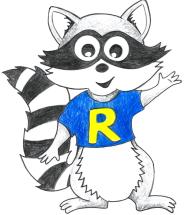 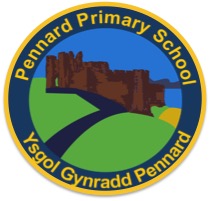 Week Beginning: 8.6.20Year 2 Home LearningInstructionsDaily Do’s – Counting & Remembered facts Each day spend 5-10 minutes on these counting targets.                          I have also shared the PowerPoint we sometimes use in class to help if you find it useful.                                 Cymraeg Scan the QR code which will lead you to Quizlet where you can                                               practice and play games based on these Welsh patterns.                         Tricky Words Spend some time each day to go over the words you are learning at the                          Moment. Please move on when you are confident and can read the words out of                                   order too. I have included a PowerPoint for you to use if you wish. You can also play different games such as                                 snap/matching pairs/hunt the word Tric a Chlic – To help you carry on learning the Welsh sounds we have been learning in our Tric a Chlic sessions in school, I have added a link to short video podcasts. Please enjoy revising the sounds. Literacy (Monday) - I have sent you a video of me reading one of my favourite stories - ‘The Tiger Who Came to Tea’ Listen carefully and then I would like to create a story map. Think carefully about the order of the story and which time connective you could use for each section. I have shared a time connective word mat and vocabulary mat with you in Hwb. Creative (Monday) – This week we are going to learn about a famous artist called Henri Rousseau. He created a painting called ‘Tiger in a tropical storm’. I would like you to look at the PowerPoint I have shared with you to learn more about Henri Rousseau. Then I would like you to answer the questions (these are a PDF called Henri Rousseau questions)Literacy (Tuesday) – I have shared a PowerPoint of ‘The Tiger Who Came to Tea’ with you. When you read through focus on the speech bubbles. Speech bubbles tell us what each character is saying at different points in the story. I would then like you to have a go of writing your own speech bubble for the characters. I have sent you 3 pictures. 1 of the tiger, 1 of the mum and 1 of Sophie. Think of what each character may be saying in each picture. Remember that any question marks or exclamation marks go inside the speech bubble. Creative (Tuesday):  Today I would like you to have a go of painting your own ‘Tiger in a tropical storm’ in the style of Henri Rousseau. Think carefully about the shapes and colours he used. I am really looking forward to seeing your painting! Literacy (Wednesday) – You may like to listen to the story of ‘The Tiger Who Came to Tea’ again. Then I would like you to complete a book review. Tea Party Planning: I have shared a Tea Party folder with you on Hwb. In there, you will see a letter which explains your Tea Party challenge! I can’t wait to hear all about it!Active – I have shared a video with you in Hwb called ‘Fitness Trail’ I would like you to design and complete your own. Challenge your family members to have a go too!  Abacus Maths –Google Active Learn Primary then you can Log in to access your account. Your username and password were included in the Home Learning booklet sent out when school finished. If you are unable to find this, plea se let me know. 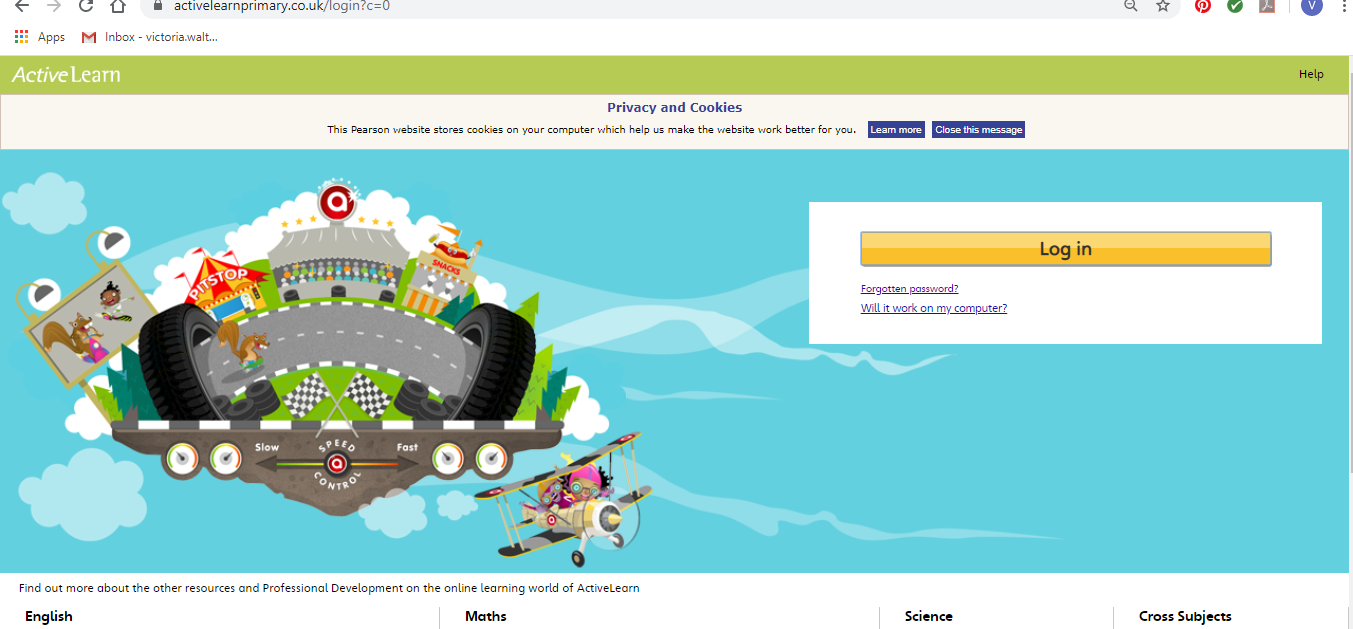 Once you are logged in, select the ‘My stuff’ tab and click on the abacus icon to find the maths work I have sent to you.  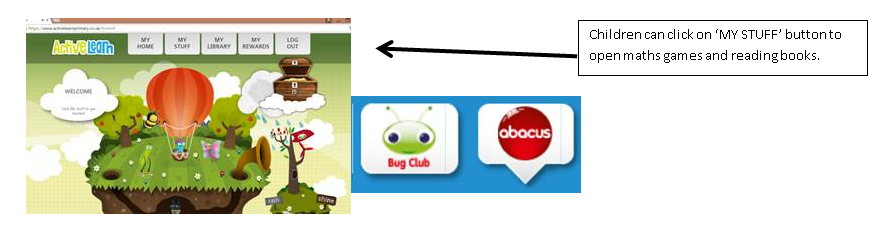 You will find maths games, activities and sometimes videos. For the main maths focus there are 4 different levels – support/core/extend/challenge. Please choose the appropriate level and challenge yourself to move to the next level the following day. For the interactive games you need to move through the levels – Bronze, Silver and gold. Once completed a level it will then unlock the next one. Sometimes there will be worksheets to complete. These can be printed, or you could have it up on screen and record on paper. After completing your activities, you will win tokens  which you can spend in the games zones.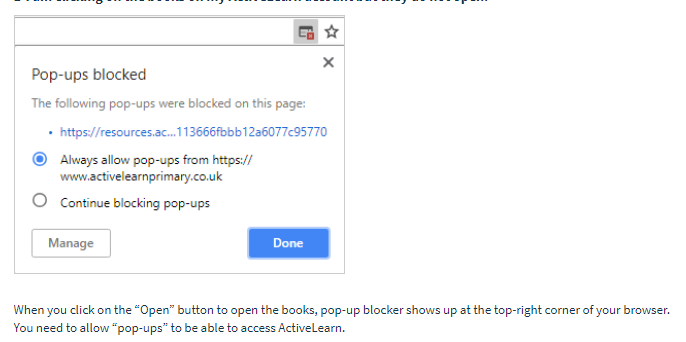 If you have trouble launching the activities, check your pop up blocker is switched offLiteracy Reading– Again you will need to access the reading books I send you through Active learn. This time go to the ‘My stuff’ tab and select the ‘Bug Club’ icon. You will see a list of books that I would like you to read. To open a book just click and it will open on your computer screen. Throughout the book are ‘bugs’ to click on and answer some questions to earn points. When the bug is answered return to the book to complete it. At the end of the book you will be able to see if all bugs have been answered and then asked to add a smiley face depending on whether you enjoyed it or not.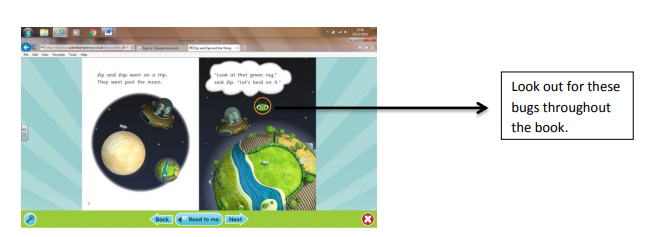 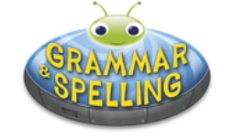 Literacy Grammar & Spelling This time click the Grammar & Spelling bug.In this tab there may be a video to watch to explain a spelling rule and then games to play that are based on grammar or spelling strategies.MyMaths First, go to the MyMaths website – www.mymaths.co.uk Go to the login screen and enter the username and password below: 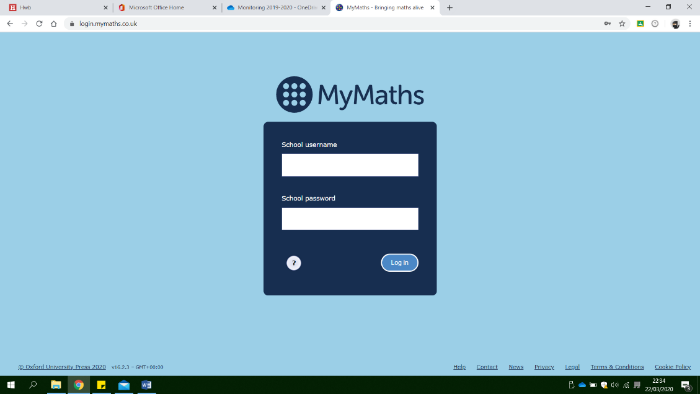 Username: pennardPassword: cosine217On the next screen, you need to click on the ‘My Portal Login’ in the top right-hand corner. This is where you will now enter your child’s personal login. It will be a 3-digit number for the username and a 3-letter password. 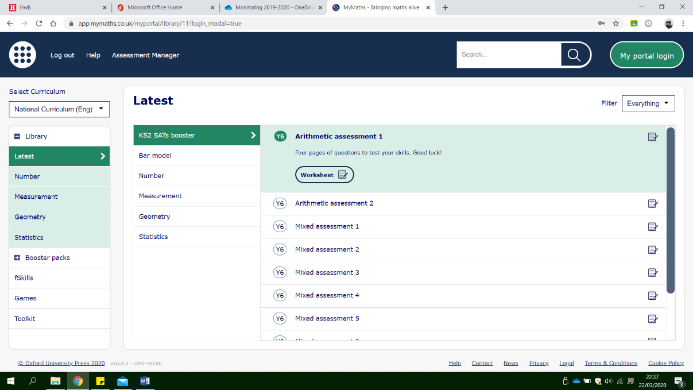 Choose and complete a lesson and homework activity. 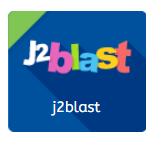 J2blast – This week I would like you to log in to Hwb, then Just2easy and select the J2blast tile. You then need to select the Ttblast icon to practice the 2, 5- and 10-times tables. Please move onto the next levels if you are confident with these. Level 6 and 7 are the 3- and 4-times tables. 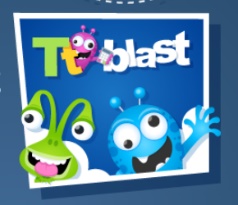 Spelling: Log into Hwb Click Just2easy Click on the J2blast tile 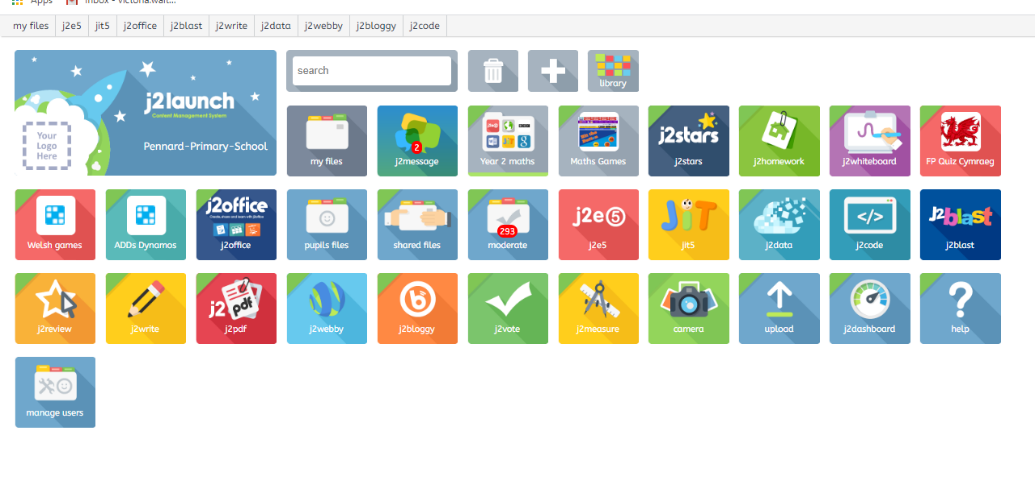 Select Spell blast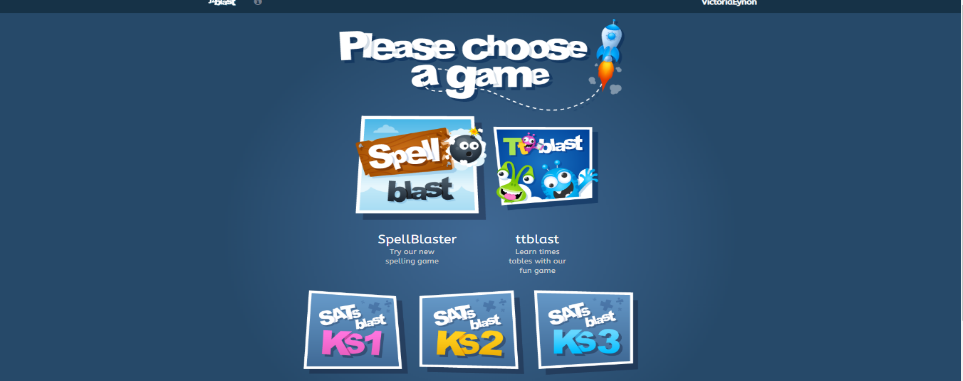 Select Have a practice and you can choose year group spelling lists using the slider. 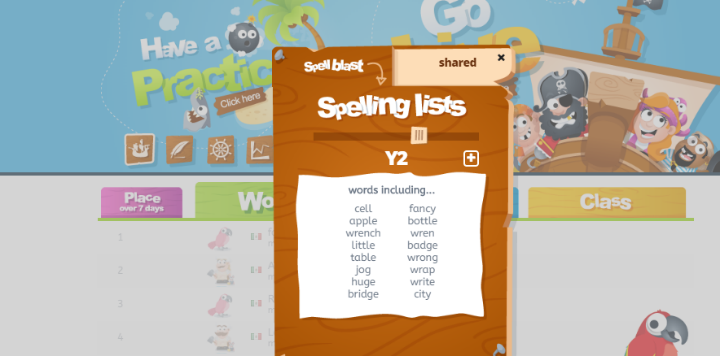 If you select the shared tab on the right you will see the different colour HFW spelling lists we use in school. You will be able to select the colour your child is learning at the moment for them to practice. I have recorded myself saying each word! Click on the arrows at the bottom to see all lists. 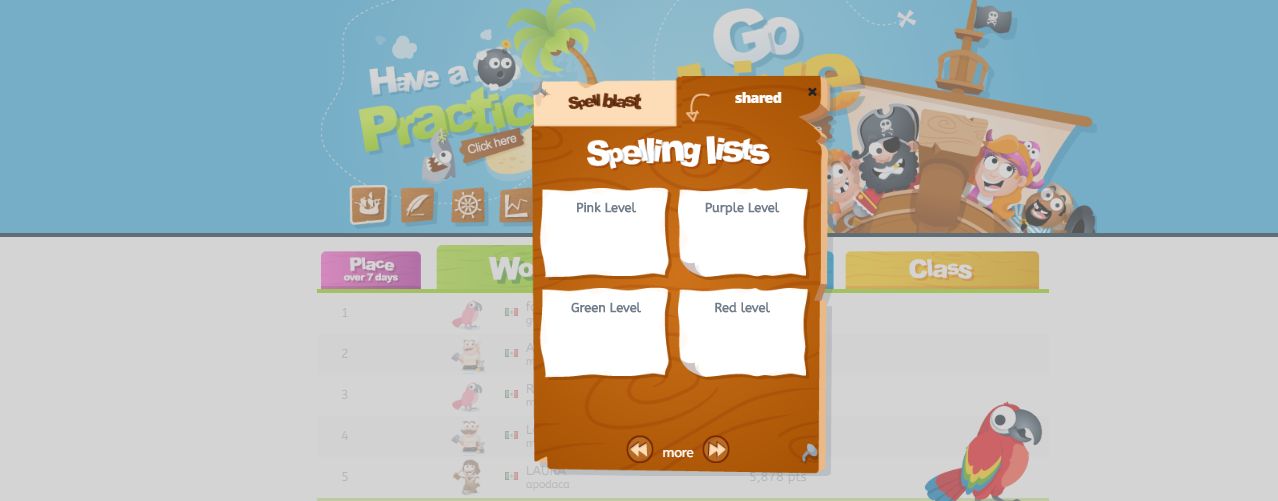 Year 2Year 2Year 2Year 2Year 2Daily Do’s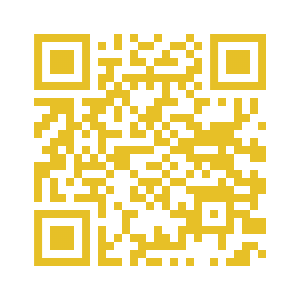 Counting & Remembered Facts: All pairs of multiples of 5 with a total of 100 e.g  35+65, 45+55Cymraeg: Scan the QR code for this week’s Welsh games. Also look at Pennard Primary’s Twitter page for more                        Welsh games. Tricky words (Practice reading your level words-if applicable) PPT in (Hwb files - see resources section below)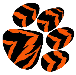 The Tiger Who Came to TeaDaily Do’sCounting & Remembered Facts: All pairs of multiples of 5 with a total of 100 e.g  35+65, 45+55Cymraeg: Scan the QR code for this week’s Welsh games. Also look at Pennard Primary’s Twitter page for more                        Welsh games. Tricky words (Practice reading your level words-if applicable) PPT in (Hwb files - see resources section below)The Tiger Who Came to TeaDaily Do’sCounting & Remembered Facts: All pairs of multiples of 5 with a total of 100 e.g  35+65, 45+55Cymraeg: Scan the QR code for this week’s Welsh games. Also look at Pennard Primary’s Twitter page for more                        Welsh games. Tricky words (Practice reading your level words-if applicable) PPT in (Hwb files - see resources section below)The Tiger Who Came to TeaDaily Do’sCounting & Remembered Facts: All pairs of multiples of 5 with a total of 100 e.g  35+65, 45+55Cymraeg: Scan the QR code for this week’s Welsh games. Also look at Pennard Primary’s Twitter page for more                        Welsh games. Tricky words (Practice reading your level words-if applicable) PPT in (Hwb files - see resources section below)The Tiger Who Came to TeaDaily Do’sCounting & Remembered Facts: All pairs of multiples of 5 with a total of 100 e.g  35+65, 45+55Cymraeg: Scan the QR code for this week’s Welsh games. Also look at Pennard Primary’s Twitter page for more                        Welsh games. Tricky words (Practice reading your level words-if applicable) PPT in (Hwb files - see resources section below)The Tiger Who Came to TeaMonday         MathsMy MathsLog into your account and complete a lesson and homework task                                 Literacy Listen to the story ‘The Tiger Who Came to Tea’ Create a story map of the story. Remember to use a range of time connectives! (Hwb files - see resources section)                                 Literacy Listen to the story ‘The Tiger Who Came to Tea’ Create a story map of the story. Remember to use a range of time connectives! (Hwb files - see resources section)Creative Look at the Henri Rousseau PowerPoint Study the painting ‘Tiger in a tropical storm’ and answer the questions (Hwb files - see resources section below)Monday Tric a Chlic: Cam 1 – Melyn – Adolygu’r seiniau https://www.youtube.com/watch?v=oDdaL_fVqTA&t=23sTric a Chlic: Cam 1 – Melyn – Adolygu’r seiniau https://www.youtube.com/watch?v=oDdaL_fVqTA&t=23sTric a Chlic: Cam 1 – Melyn – Adolygu’r seiniau https://www.youtube.com/watch?v=oDdaL_fVqTA&t=23sTric a Chlic: Cam 1 – Melyn – Adolygu’r seiniau https://www.youtube.com/watch?v=oDdaL_fVqTA&t=23sTuesday      MathsMy MathsLog into your account and complete a lesson and homework taskLiteracyLook at ‘The Tiger Who Came to Tea’ PowerPoint – focus on the speech bubbles Complete the character speech bubble activity*think of what the characters may sayLiteracyLook at ‘The Tiger Who Came to Tea’ PowerPoint – focus on the speech bubbles Complete the character speech bubble activity*think of what the characters may sayCreative Create your own ‘Tiger in a tropical storm’ in the style of Henri RousseauTuesday Tric a Chlic: Cam 1 – Glas -  Adolygu’r seiniau https://www.youtube.com/watch?v=719msN10jxQ&t=14sTric a Chlic: Cam 1 – Glas -  Adolygu’r seiniau https://www.youtube.com/watch?v=719msN10jxQ&t=14sTric a Chlic: Cam 1 – Glas -  Adolygu’r seiniau https://www.youtube.com/watch?v=719msN10jxQ&t=14sTric a Chlic: Cam 1 – Glas -  Adolygu’r seiniau https://www.youtube.com/watch?v=719msN10jxQ&t=14sWednesday    MathsMy MathsLog into your account and complete a lesson and homework taskLiteracyComplete a book review for The Tiger Who Came to Tea (Hwb files - see resources section)Abacus Grammar & Spelling BugSuffixes – Watch video and play 2 gamesLiteracyComplete a book review for The Tiger Who Came to Tea (Hwb files - see resources section)Abacus Grammar & Spelling BugSuffixes – Watch video and play 2 gamesTea party planningInvite your favourite guest to your tea party! (Hwb files - see resources section)WednesdayTric a Chlic: Cam 1 – Gwyrdd - Adolygu’r seiniau https://www.youtube.com/watch?v=sD5H-G7FFZo&t=9sTric a Chlic: Cam 1 – Gwyrdd - Adolygu’r seiniau https://www.youtube.com/watch?v=sD5H-G7FFZo&t=9sTric a Chlic: Cam 1 – Gwyrdd - Adolygu’r seiniau https://www.youtube.com/watch?v=sD5H-G7FFZo&t=9sTric a Chlic: Cam 1 – Gwyrdd - Adolygu’r seiniau https://www.youtube.com/watch?v=sD5H-G7FFZo&t=9sThursdayMathsAbacusLog into your account and complete a maths gamesSeaside ScuffleBubble BurstCan you get to Gold?MathsAbacusLog into your account and complete a maths gamesSeaside ScuffleBubble BurstCan you get to Gold?LiteracyBug club story 1 and click the ‘bugs’ to answer questions  ActiveFitness trail (Hwb files - see resources section below)ThursdayTric a Chlic: Cam 1 - Pinc  - Adolygu’r seiniau https://www.youtube.com/watch?v=JRENaS5D2f0Tric a Chlic: Cam 1 - Pinc  - Adolygu’r seiniau https://www.youtube.com/watch?v=JRENaS5D2f0Tric a Chlic: Cam 1 - Pinc  - Adolygu’r seiniau https://www.youtube.com/watch?v=JRENaS5D2f0Tric a Chlic: Cam 1 - Pinc  - Adolygu’r seiniau https://www.youtube.com/watch?v=JRENaS5D2f0Friday MathsJ2blast – work on your target times tables – Log in to your Hwb and select ttblast (see instructions below)MathsJ2blast – work on your target times tables – Log in to your Hwb and select ttblast (see instructions below)             LiteracyBug club story 2 and click the ‘bugs’ to answer questionsSpellingSpellblast (in J2blast) – Choose a spelling list to practiceTea partyEnjoy a Tea Party with your guest! Resources Maths MyMaths - www.mymaths.co.ukAbacus  https://www.activelearnprimary.co.uk/startLiteracyLiteracy Reading, Grammar & Spelling Bug -  https://www.activelearnprimary.co.uk/startAll other resources Tricky Words, Active, Literacy, creative, Tea Party  Follow the pathway below.Hwb         J2e          my files         shared files         Year 2          Home Learning Maths MyMaths - www.mymaths.co.ukAbacus  https://www.activelearnprimary.co.uk/startLiteracyLiteracy Reading, Grammar & Spelling Bug -  https://www.activelearnprimary.co.uk/startAll other resources Tricky Words, Active, Literacy, creative, Tea Party  Follow the pathway below.Hwb         J2e          my files         shared files         Year 2          Home Learning Maths MyMaths - www.mymaths.co.ukAbacus  https://www.activelearnprimary.co.uk/startLiteracyLiteracy Reading, Grammar & Spelling Bug -  https://www.activelearnprimary.co.uk/startAll other resources Tricky Words, Active, Literacy, creative, Tea Party  Follow the pathway below.Hwb         J2e          my files         shared files         Year 2          Home Learning Maths MyMaths - www.mymaths.co.ukAbacus  https://www.activelearnprimary.co.uk/startLiteracyLiteracy Reading, Grammar & Spelling Bug -  https://www.activelearnprimary.co.uk/startAll other resources Tricky Words, Active, Literacy, creative, Tea Party  Follow the pathway below.Hwb         J2e          my files         shared files         Year 2          Home Learning 